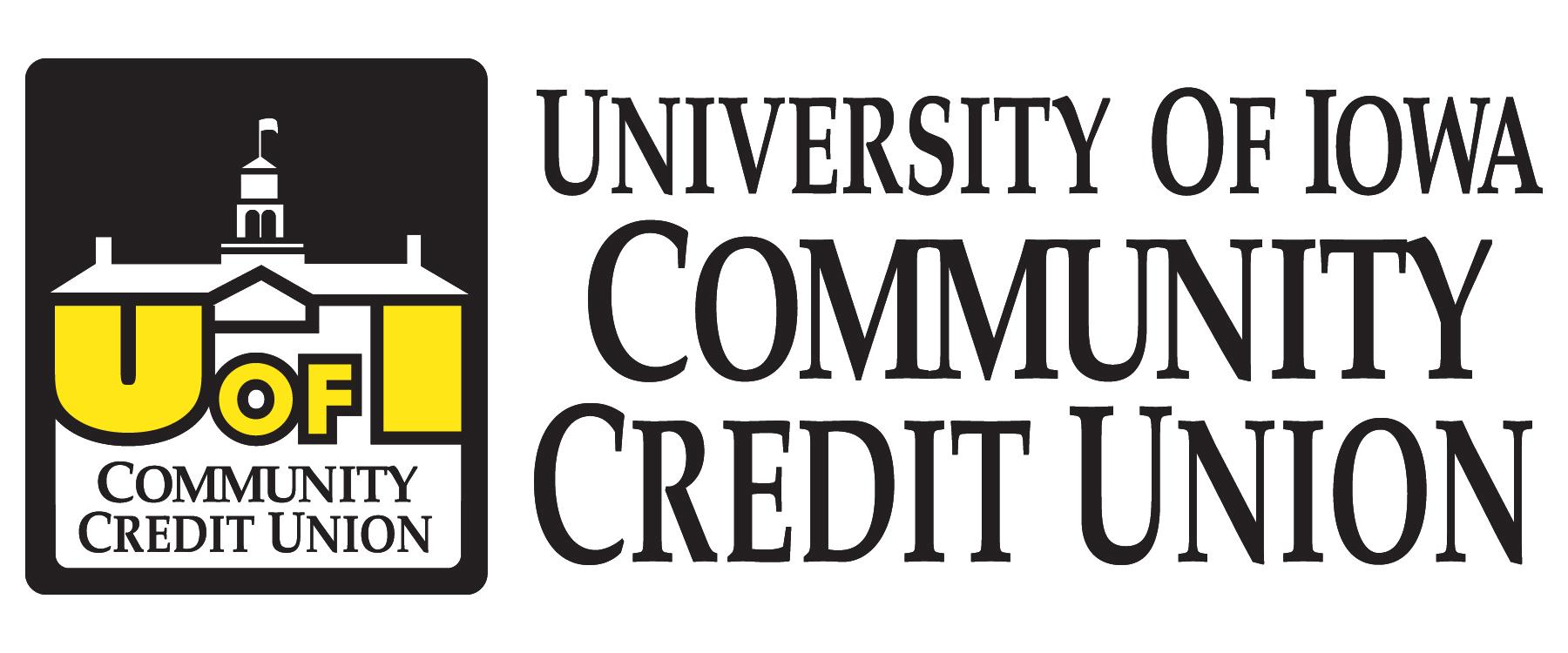 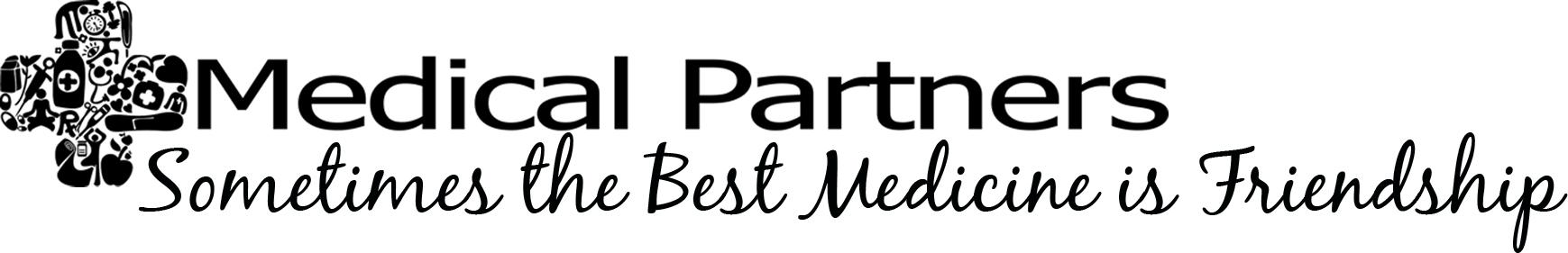 July 20, 2013Welcome to Medical Partners’ Annual Welcome Brunch, sponsored by The University of Iowa Community Credit Union.  For over 70 years, Iowa Medical Partners has existed as a nonprofit organization for the spouses/partners and families of physicians, dentists, and medical students training at the University of Iowa.  The primary goal of Iowa Medical Partners is to serve and support these families through our many interest groups, social functions,and philanthropy.  We hope that through Iowa Medical Partners, you can discover the same sense of community and friendship that we strive to provide each year. For those of you who are returning members, we are excited that you are joining us for another action-packed year.  For our new and potential members, we want to welcome you to the area and help you connect with others in your situation.  It can be difficult adjusting to the demands of your spouse’s new schedule, and it is often helpful knowing and getting together with people who are going through the same things.Please check our website for updates and upcoming events: www.iowamedicalpartners.com                         ***Guess how many are in the jar for a chance to take it home!**9:00 Welcome: Ali Holt, President9:10 Thank You to UICCU/get to know you game: Tina Willet, Marketing Director                                                           ~ Brunch served by the University Club ~10:00 Keynote Speaker: Richard Saunders, Dept. of Human Resources at U of I10:45 Introduction of 2013 Officers:President: Ali HoltVice-President: Katie WittryTreasurer: Ali JonesSecretary/Pulse Editor: Chelsea CheneyWebsite Editor: Missa UhlmanMarketing Director: Tina Willet11:00 Door Prizes 11:15 Introduction of Officers and information about committees:Children’s Activities: Brittany Houwen & Corrinne GoreEntertainment Club: Emily MiskaS.O.S.: Katie DeemPlaygroup: Allie BuckwalterPhilanthropy: Amy Nicholson & Abby Carpenter		  End with final Door Prizes- THANK YOU for coming!      Welcome Brunch ContributorsIowa Medical Partners would like to express our sincere thanks and appreciation to all of the businesses that so generously donated today’s wonderful door prizes. Please consider shopping at the following locations and take a minute to thank them for their continued support.                                                 University of Iowa Community Credit UnionCatherine’s									  Jimmy Jack’s Rib ShackCore Fitness									  Downward Dog YogaJimmy John’s									  University of IowaJust Duckie Blankies								  Basta Starbucks- Iowa City								  AtlasStella										  Europa Salon & SpaMolly’s Cupcakes								  BlackstoneWe Run									  Coral Ridge MallTrade Secret							                          Le ReveFencerow Designs								  Eggy’sIowa Children’s Museum							  New Pioneer Co-opSouth Slope Community Center						  Tompkin’s Lawn ServiceSouth Slope Cooperative							  Blaze Hair SalonTutu U										  Studio 889Molly Eken’s Mittens								  CapannaEast-West School of Massage						  Mail, Print & MoreIowa Gym-Nest								  Sports Clips- North LibertyScentsy									  Ghurtie’sFlash Digital Portraits								  Giardiniera Chicago Kitchen          *Special thanks to Robyn Rasmussen of Ruby Ellen Photography for photographing today’s event!*